佛教大雄中學中國語文科 中一級〈岳飛之少年時代〉預習工作紙姓名：＿＿＿＿＿＿＿＿＿＿（　　　）　　　　班別：＿＿＿＿＿＿＿＿觀看以下視頻，再完成練習。網址：https://www.youtube.com/watch?v=4_xMqlM5YFI二維條碼：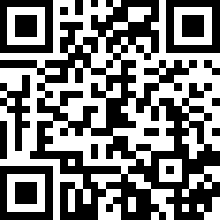 試找出在片中少年岳飛所呈現的其中兩種品格：＿＿＿＿＿＿＿＿＿＿＿＿＿＿＿＿＿＿＿＿＿＿＿＿＿＿＿＿＿＿文白對譯：請按照原文意思譯出白話文；如有需要，請補上缺漏的主語或賓語。原文詞語解釋　　岳飛，字鵬舉，相州湯陰人也。生時，有大禽若鵠，飛鳴室上，因以為名。未彌月，河決內黃，水暴至，母姚氏，抱飛坐巨甕中，衝濤乘流而下，及岸，得不死。　　飛少 負氣節，沉厚寡言。天資敏悟，強記書傳，尤好《左氏春秋》及《孫吳兵法》。家貧，拾薪為燭，誦習達旦不寐。生有神力，未冠，能挽弓三百斤。學射於周同。同射三矢，皆中的，以示飛；飛引弓一發，破其筈；再發，又中。同大驚，以所愛良弓贈之。飛由是益自練習，盡得同術。　　未幾，同死，飛悲慟不已。每值朔望，必具酒肉，詣同墓，奠而泣；又引同所贈弓，發三矢，乃酹。父知而義 之，撫其背曰：「使 汝異日得為時用，其殉國死義乎？」應曰：「惟大人許兒以身報國家，何事不可為？」若：＿＿＿＿＿＿＿因以為名：＿＿＿＿＿＿＿＿＿＿＿＿＿＿＿＿＿＿＿＿＿＿＿決：＿＿＿＿＿＿＿至：＿＿＿＿＿＿＿濤：＿＿＿＿＿＿＿及：＿＿＿＿＿＿＿少：＿＿＿＿＿＿＿負：＿＿＿＿＿＿＿尤：＿＿＿＿＿＿薪：＿＿＿＿＿＿達：＿＿＿＿＿＿能挽弓三百斤：＿＿＿＿＿＿＿＿＿＿＿＿＿＿＿＿皆：＿＿＿＿＿＿示：＿＿＿＿＿＿其：＿＿＿＿＿＿驚：＿＿＿＿＿＿以：＿＿＿＿＿＿之：＿＿＿＿＿＿益：＿＿＿＿＿＿未幾：＿＿＿＿＿＿值：＿＿＿＿＿＿＿具：＿＿＿＿＿＿＿詣：＿＿＿＿＿＿＿奠：＿＿＿＿＿＿＿義：＿＿＿＿＿＿之：＿＿＿＿＿＿其：＿＿＿＿＿＿使：＿＿＿＿＿＿汝：＿＿＿＿＿＿時：＿＿＿＿＿＿惟：＿＿＿＿＿＿為：＿＿＿＿＿＿